Цифровая репутация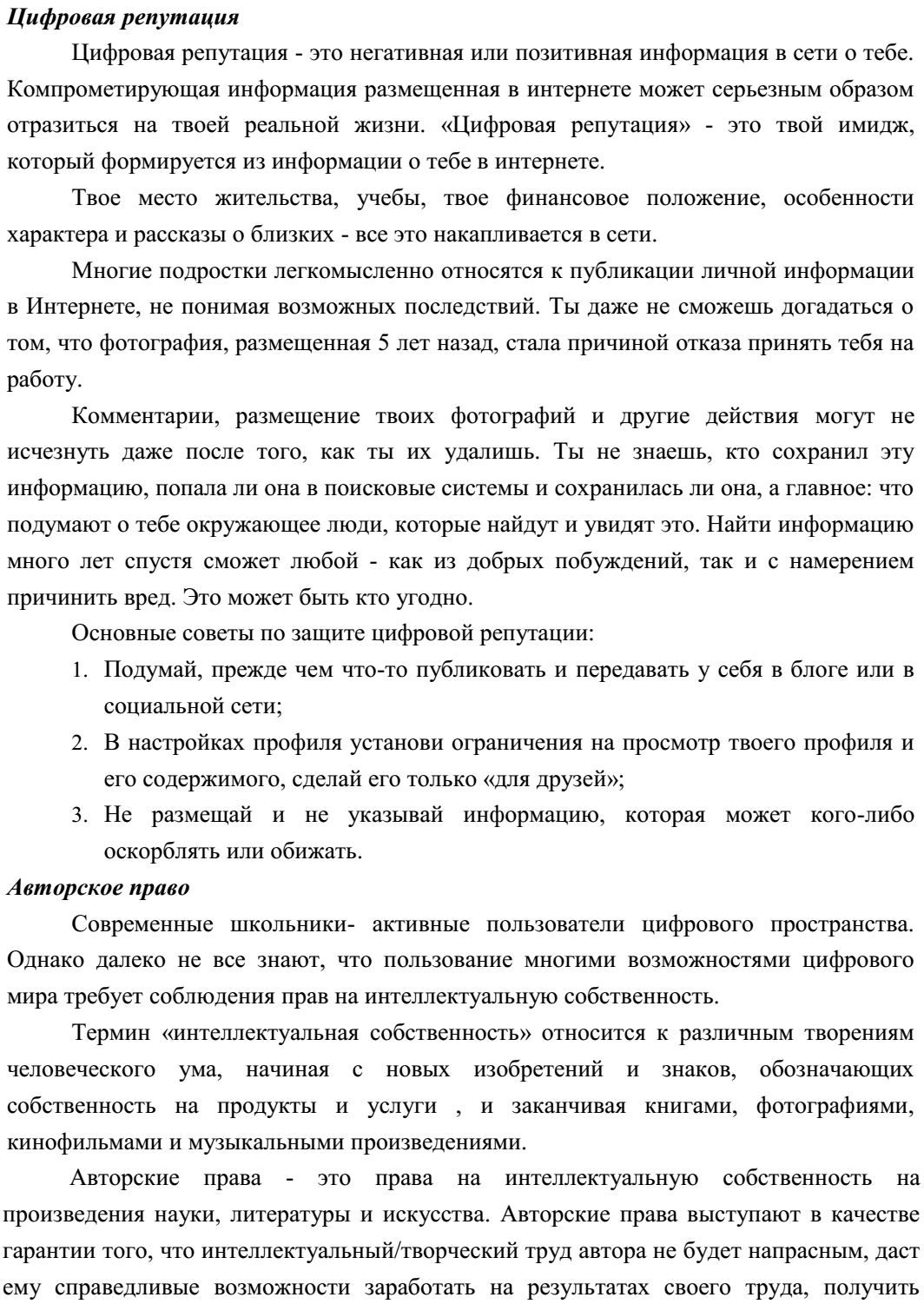 